Algemene Voorwaarden   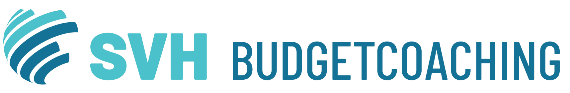 1. Definities Opdrachtnemer: SVH Budgetcoaching  Klant: zowel een natuurlijke-/ als rechtspersoonOvereenkomst: de overeenkomst tussen de opdrachtnemer en de klant. 2. Algemeen Op alle overeenkomsten tussen opdrachtnemer en de klant zijn, met uitdrukkelijke uitsluiting van andere voorwaarden, uitsluitend deze voorwaarden van toepassing tenzij hiervan expliciet schriftelijk is afgeweken.  3. OvereenkomstenEen overeenkomst komt tot stand nadat er een intake gesprek tussen opdrachtnemer en de klant heeft plaatsgevonden. De overeenkomst is altijd schriftelijk en dient door beide partijen ondertekend te worden.Als opdrachtgever met spoed de werkzaamheden dient te starten terwijl ondertekening nog niet heeft plaatsgevonden, dan worden de werkzaamheden wel gestart en geldt het moment van aanvang van de werkzaamheden als het moment van aanvang van de overeenkomst.Wijzigingen in de overeenkomst worden altijd schriftelijk bevestigd.4. Uitvoering van de overeenkomstDe overeenkomst leidt voor opdrachtnemer tot het leveren van een inspanningsverplichting en niet tot een resultaatsverplichting. De klant draagt er zorg voor dat alle gegevens waar opdrachtnemer om vraagt, of waarvan de klant redelijkerwijs behoort te begrijpen dat deze noodzakelijk zijn voor het uitvoeren van de overeenkomst, tijdig aan opdrachtnemer worden verstrekt. De klant houdt geen informatie of gegevens achter die nodig zijn voor het uitvoeren van de overeenkomst. De klant staat in voor de juistheid van de verstrekte gegevens, ook als deze van derden afkomstig zijn. 5. Duur en beëindiging van de overeenkomstDe overeenkomst wordt aangegaan voor onbepaalde duur en geldt tot aan het moment dat de overeenkomst wordt opgezegd of op een andere manier eindigt.Beide partijen hebben het recht de overeenkomst schriftelijk op te zeggen tot uiterlijk 5 werkdagen vóór aanvang van de werkzaamheden/ overeenkomst. Tijdens de overeenkomst hebben beide partijen het recht de overeenkomst schriftelijk op te zeggen.  Opdrachtnemer heeft in geval van opzegging door de klant recht op betaling van het volledige overeengekomen tarief.6. TarievenOpdrachtnemer verricht haar werkzaamheden tegen betaling van overeengekomen tarieven.Opdrachtnemer heeft te allen tijde het recht om prijsstijgingen aan de klant door te berekenen als deze het gevolg zijn van wijzigingen in de wet- en/of regelgeving. 7. Betaling Betalingen moeten worden verricht op een door opdrachtnemer aan te geven manier. Betalingen dienen plaats te vinden binnen 30 dagen na factuurdatum. Na deze termijn is de klant de wettelijke (handels)rente verschuldigd over het verschuldigde bedrag tot aan de dag dat deze is betaald. Een betaling heeft pas plaatsgevonden als het door opdrachtnemer blijvend is ontvangen (en dus niet meer gestorneerd kan worden). De klant blijft altijd zelf aansprakelijk voor nakoming van de betalingsverplichting, ook als de betaling uiteindelijk door een andere partij (bijvoorbeeld de werkgever) wordt of zal worden voldaan. Door of namens de klant verrichtte betalingen strekken eerst in mindering op de rente en kosten en daarna op de opeisbare facturen, zelfs als de klant de betaling afwijkend oormerkt. Kosten die de klant maakt om de betaling te verrichten zijn voor rekening van de klant. Als de klant tekortschiet in de nakoming van de verplichtingen jegens opdrachtnemer komen alle kosten ter verkrijging van voldoening in en buiten rechte voor rekening van de klant. Opdrachtnemer is gerechtigd ontvangsten te verrekenen met door de klant verschuldigde bedragen.Als er sprake is van ontbinding (al dan niet als gevolg van faillissement), surseance van betaling of beslag van of bij de klant, is de vordering van opdrachtnemer direct en volledig opeisbaar.8. Opschorting en ontbindingOpdrachtnemer is gerechtigd de nakoming van haar contractuele verplichtingen zonder rechterlijke tussenkomst op te schorten of de overeenkomst te ontbinden, als: de klant één of meer verplichtingen uit de overeenkomst niet, niet tijdig, niet behoorlijk of niet volledig nakomt; de klant, voor de uitvoering van de overeenkomst benodigde gegevens niet, niet op tijd of niet volledig aan opdrachtnemer verstrekt, of de aangeleverde gegevens/ verstrekte informatie onjuist zijn/ is;de klant zelf en zonder medeweten van opdrachtnemer een regeling met (één van) zijn crediteuren treft; de klant surseance van betaling aanvraagt, is gefailleerd, ontbonden wordt/ is (al dan niet als gevolg van faillissement), haar bedrijf sluit of overdraagt; de zeggenschap over het bedrijf van de klant bij een derde komt te liggen; de klant handelt in strijd met de wet en/of regelgeving;nakoming van de overeenkomst voor opdrachtnemer onmogelijk is geworden, of redelijkerwijze, niet langer kan worden gevergd.  In geval van ontbinding van de overeenkomst heeft opdrachtnemer recht op betaling van het volledige overeengekomen tarief. De klant is tevens tot vergoeding van schade gehouden voor zover deze uit een vroegtijdige beëindiging van de overeenkomst zou voortvloeien. In het geval dat opdrachtnemer de nakoming van haar contractuele verplichtingen opschort, behoudt zij haar aanspraken die voortvloeien uit de overeenkomst alsmede uit de wet. Opdrachtnemer behoudt steeds het recht schadevergoeding te vorderen.9. Aansprakelijkheid Alle werkzaamheden worden uitgevoerd voor rekening en risico van de klant. Opdrachtnemer is niet aansprakelijk voor schade als gevolg van door haar gegeven adviezen en/of verrichte werkzaamheden tenzij wordt aangetoond dat er sprake is van opzet of grove schuld en/of de verzekeraar van opdrachtnemer deze schade erkent en dekt. De aansprakelijkheid van opdrachtnemer is in alle gevallen beperkt tot de waarde van de door opdrachtnemer geleverde diensten en beperkt tot het bedrag waarop de beroepsaansprakelijkheidsverzekering van opdrachtnemer in het desbetreffende geval aanspraak geeft, te vermeerderen met het bedrag van het eigen risico. 10. OvermachtEen tekortkoming in de nakoming van de contractuele verplichtingen zijdens opdrachtnemer kan haar niet worden toegerekend als er sprake is van overmacht. Een tekortkoming kan haar evenmin worden toegerekend als de nakoming van de verplichtingen worden gehinderd als gevolg van een omstandigheid die niet te wijten is aan haar schuld en die ook niet op grond van de wet, gemaakte afspraken of volgens de in het maatschappelijke verkeer geldende opvattingen voor haar rekening komen dan wel behoren te komen. Onder overmacht wordt in deze voorwaarden verstaan alle onvoorziene omstandigheden (waarop opdrachtnemer geen invloed heeft) waardoor opdrachtnemer niet in staat is haar verplichtingen na te komen. Daarmee wordt in het bijzonder doch niet uitsluitend gedoeld op belemmeringen door (nood)maatregelen van overheidswege. Opdrachtnemer schort gedurende een periode van overmacht haar contractuele verplichtingen voortvloeiende uit de overeenkomst op, tot aan het tijdstip waarop de uitvoering van de verplichtingen redelijkerwijze weer mogelijk worden geacht. 11. Intellectuele eigendom Het door opdrachtnemer ontwikkelde en/of geleverd materiaal is uitsluitend bestemd om door de klant te worden gebruikt en mag niet zonder voorafgaande schriftelijke toestemming van opdrachtnemer worden verveelvoudigd, openbaar gemaakt of ter kennis van derden worden gebracht, tenzij schriftelijk anders is overeengekomen. 12. Vrijwaringen Als de klant aan opdrachtnemer informatiedragers, elektronische bestanden, e-mails, of software etc. verstrekt, garandeert de klant dat deze vrij zijn van virussen en/of andere defecten. Mocht dit niet het geval zijn is de klant tot vergoeding van de eventuele schade aan de kant van opdrachtnemer gehouden.  13. Toepasselijk recht en geschillenOp elke overeenkomst tussen opdrachtnemer en de klant is Nederlands recht van toepassing.In geval van enig geschil tussen opdrachtnemer en klant is, met uitsluiting van ieder ander, de bevoegde rechter van de Rechtbank Oost-Brabant te ’s-Hertogenbosch bevoegd. Deze forumkeuze is tevens uitdrukkelijk opgenomen in de tussen opdrachtnemer en klant gesloten overeenkomst.  Opdrachtnemer behoudt zich tevens het recht voor het geschil voor te leggen aan de volgens de wet bevoegde rechter. 14. DeponeringDeze voorwaarden zijn gedeponeerd ter griffie van de Rechtbank Oost- Brabant onder nummer 25/2022.